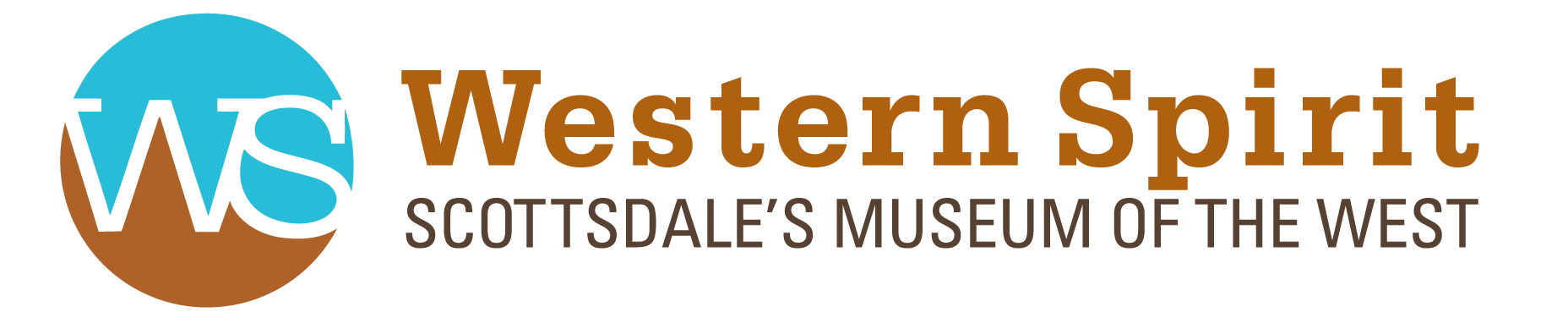 2018 PUBLICITYArtists Give Icons of the American West a Contemporary Twist in New "Western Edge" Exhibition at Scottsdale's Museum of the West
Press ReleaseWomen of the West Featured in "Father of Western Art" Charles M. Russell Traveling Exhibition with Final Showing at Western Spirit: Scottsdale's Museum of the West
Press ReleaseGeorgia O'Keeffe Expert to Speak Friday, March 23 at Western Spirit: Scottsdale's Museum of the West in Honor of Women's History Month
Press ReleaseCeramics, Katsina Dolls by Renowned Contemporary Hopi Artists on Exhibit at Western Spirit: Scottsdale's Museum of the West
Press ReleaseWestern Spirit: Scottsdale's Museum of the West Announces New Acquisitions from the Herberger Collection, Exhibition Celebrates Gifted Artworks to Trusted Smithsonian Affiliate Museum
Press ReleaseA Fresh Take on Western Art is the Focus of the New Beginnings Exhibition Debuting at Western Spirit: Scottsdale's Museum of the West Featuring Artworks from the Celebrated Tia Collection Including Never-Before-Seen-Works
Press ReleaseMuseum Store Sunday Kicks Off the Holiday Shopping Season Nov. 25 at Western Spirit: Scottsdale's Museum of the West
Press Release"The Art of Joe Beeler: A Western Original" Exhibition Showcases Artist's Epic Talent and Legacy
Press ReleaseWestern Spirit: Scottsdale's Museum of the West Announced Eight Fresh New Exhibitions Coming in the 2018-19 Season
Press Release